Melding - Minste antall kort/styrke - ForklaringForsvarsmeldingerMot naturlige fargeåpninger ................................................................................................................................................................................................................................................................................................................Mot grandåpninger ...................................................................................................................……………………………………………………………………………………………………………………………Mot kunstig sterke kløver/ruteråpninger .................................................................................................................. ……………………..Mot svake kunstige åpninger .................................................................................................................. ………………………… Mot svake naturlige åpninger ............................................................................ Andre forsvarsmeldinger ................................................................................................................................................................................................................................................................................................................…………………………………………………UTSPILLSKONVENSJONERMot NT markeres med utheving og kursiv, mot farge markeres med utheving og understreking.  H=honnør  x= kort under TAndre honnørkombinasjoner på ledig linje.Utspill………………………………………………………………………………………………………………………………………………………………………………………………………….EK	EJT(x)	DJT(x)   	Hxx       	T9x(x)   	xxEKx(xx)	KDx	DJx(x)	Hx	Txx(x)	xxxEKxx(xx)	KDJ(x)	DJ	JT9x	T9	xxxxEKD(x)	KDT(x)	HT9(x)	JTx(x)	Tx(x)	xxxxxEKJ(x)	KDT9(x)	H98(x)	JT	98x(x)	xxxxxxEKJT(x)	KDxx(x)	Hxxxx	J98(x)	98	(H=E/K/D)EDT9(x)	KJT(x)	Hxxx	T98(x)	9x	(x<10)Andre honnørkombinasjoner …………………………………..MOTSPILLSKONVENSJONERTrumfsignaler: ……………………………………….Andre motspillskonvensjoner: ……………………………………………………………………………………………………………………………………………………………………………………………………………………………………………		                 Kategori_____  ________________________  _________________  ________________________  ____________VIKTIGE OPPLYSNINGER Grunnsystem:..............................……………………...Spesielle avvik:  ............................…………………….Kravåpninger: .............................……………………..Åpning 1  : ...............................……………………...Åpning 1 NT:........…………I faresonen:..........……...Åpning 2  : ...............................……………………..Åpning 2  : ...............................……………………...Åpning 2  :........………................…………………...Åpning 2 : ........………................…………………..2 over 1 er krav til: .........................…………………..Dobling av innmelding etterMotpillskonvensjonerUtspill: ...................................………………………….Fordelingskast: ............................……………………..Styrkekast: ................................………………………1 1 1 1 1NT2 2 2 2 2NT3 i F3 NT4 4 AndreFordelingskast:Fordelingskast:Fordelingskast:Fordelingskast:Fordelingskast:Fordelingskast:Fordelingskast:Fordelingskast:Fordelingskast:NorskeNorskeNorskeNorskeNorskeNorskeSvenskeSvenskeSvenskeAndreAndreAndreIngenIngenStyrkekastStyrkekastStyrkekastStyrkekastHøyt k.Høyt k.Høyt k.Høyt k.Høyt k.Lavt. kLavt. kLavt. kLavt. kLavt. kLavt. kUlikeUlikeLikeLikeIngenIngenFortsettelse i farge fraFortsettelse i farge fraFortsettelse i farge fraFortsettelse i farge fraFortsettelse i farge fraFortsettelse i farge fraFortsettelse i farge fraFortsettelse i farge fraFortsettelse i farge fraFortsettelse i farge fraFortsettelse i farge fraOpprinnelig antallOpprinnelig antallOpprinnelig antallOpprinnelig antallOpprinnelig antallOpprinnelig antallOpprinnelig antallOpprinnelig antallOpprinnelig antallGjenværendeGjenværendeGjenværendeGjenværendeGjenværende1. frie avkast1. frie avkast1. frie avkast1. frie avkast1. frie avkastStyrkeStyrkeStyrkeStyrkeStyrkeFordelingFordelingFordelingFordelingLavinthalLavinthalLavinthalLavinthalAndreAndreLavinthalLavinthalLavinthalLavinthalLavinthal Ja Ja Ja Ja Ja Nei Nei Nei NeiInvitt fra honnør inne i spilletInvitt fra honnør inne i spilletInvitt fra honnør inne i spilletInvitt fra honnør inne i spilletInvitt fra honnør inne i spilletInvitt fra honnør inne i spilletInvitt fra honnør inne i spilletInvitt fra honnør inne i spilletInvitt fra honnør inne i spilletInvitt fra honnør inne i spilletInvitt fra honnør inne i spilletInvitt fra honnør inne i spilletInvitt fra honnør inne i spilletInvitt fra honnør inne i spilletInvitt fra honnør inne i spilletInvitt fra honnør inne i spilletInvitt fra honnør inne i spilletInvitt fra honnør inne i spilletJaJaNeiNeiNei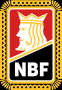 NORSK BRIDGEFORBUNDSYSTEMKORTOffisiell utgave2 over 1 som kan være 3 kort: 22IngenFargeåpn:StraffNegHi-LoStøttedT.o.mÅpn 1NT:StraffNegHi-LoT.o.mKravåpn:StraffNegKontrAndreT.o.m